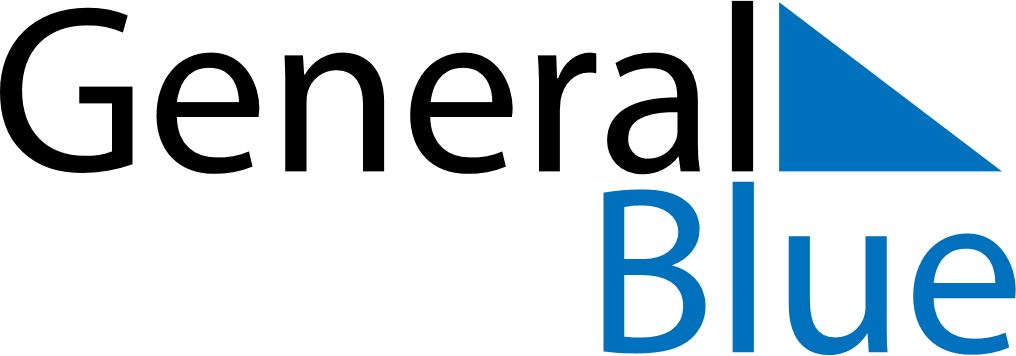 January 2022January 2022January 2022January 2022RussiaRussiaRussiaMondayTuesdayWednesdayThursdayFridaySaturdaySaturdaySunday112New Year’s DayNew Year’s DayNew Year Holiday34567889Christmas DayNew Year HolidayNew Year Holiday10111213141515161718192021222223242526272829293031